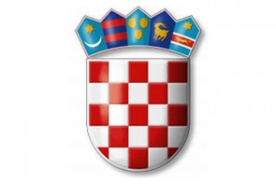         REPUBLIKA HRVATSKA BRODSKO-POSAVSKA ŽUPANIJA              OPĆINA GARČINTemeljem članka 95. Zakona o komunalnom gospodarstvu (NN RH 68/18, 110/18) i članka 32. Statuta Općine Garčin (''Službeni vjesnik Brodsko-posavske županije'' 02/18, 09/18 i 13/18 – pročišćeni tekst), Općinsko vijeće Općine Garčin na svojoj 15. sjednici održanoj 24. siječnja 2019. godine, donijelo je O D L U K U       o  komunalnoj naknadi I.  OSNOVNE ODREDBEČlanak 1.Ovom Odlukom utvrđuju se naselja u Općini Garčin u kojima se naplaćuje komunalna naknada, svrha komunalne naknade, područja zona u Općini Garčin, koeficijenti zona (Kz), koeficijenti namjene (Kn), rok plaćanja komunalne naknade, nekretnine važne za Općinu Garčin koje se u potpunosti ili djelomično oslobađaju od plaćanja komunalne naknade, obveznici i obveza plaćanja komunalne naknade, obračun komunalne naknade, uvjeti zbog kojih se u pojedinačnim slučajevima može odobriti potpuno ili djelomično oslobođenje od obveze plaćanja komunalne naknade, rješenje o komunalnoj naknadi. Obveza plaćanja komunalne naknade utvrđuje se u naseljima Sapci, Bicko Selo, Garčin, Selna, Trnjani, Zadubravlje, Klokočevik i Vrhovina.II. SVRHA KOMUNALNE NAKNADEČlanak 2.Komunalna naknada je prihod proračuna Općine Garčin, a plaća se za održavanje komunalne infrastrukture.  Koristi se za:financiranje održavanja i građenja komunalne infrastrukture,financiranje građenja i održavanja objekata predškolskog, školskoga, zdravstvenog i socijalnog sadržaja, financiranje građenja i održavanja javnih građevina sportske i kulturne namjene te poboljšanja energetske učinkovitosti zgrada u vlasništvu Općine Garčin ako se time ne dovodi u pitanje mogućnost održavanja i građenja komunalne infrastrukture. Pod komunalnom infrastrukturom podrazumijevaju se:nerazvrstane ceste,javne prometne površine na kojima nije dopušten promet motornih vozila,javna parkirališta,javne zelene površine,građevine i uređaji javne namjene,javna rasvjeta,groblja,građevine namijenjene obavljanju javnog prijevoza.Članak 3. Komunalna naknada plaća se za:stambeni prostor,poslovni prostor, garažni prostor, građevinsko zemljište koje služi za obavljanje poslovne djelatnosti,neizgrađeno građevinsko zemljište.  Komunalna naknada plaća se za nekretnine koje se nalaze na području na kojem se najmanje obavljaju komunalne djelatnosti održavanja nerazvrstanih cesta i održavanja javne rasvjete i koje su opremljene najmanje pristupnom cestom, niskonaponskom električnom mrežom i vodom prema mjesnim prilikama te čini sastavni dio infrastrukture Općine Garčin.Građevinskim zemljištem koje služi obavljanju poslovne djelatnosti smatra se zemljište koje se nalazi unutar ili izvan granica građevinskog područja, a na kojemu se obavlja poslovna djelatnost. Neizgrađenim građevinskim zemljištem smatra se zemljište koje se nalazi unutar granica građevinskog područja na kojemu se u skladu s propisima kojima se uređuje prostorno uređenje i gradnja mogu graditi zgrade stambene ili poslovne namjene, a na kojemu nije izgrađena zgrada ili na kojemu postoji privremena građevina za čiju izgradnju nije potrebna građevinska dozvola. Neizgrađenim građevinskim zemljištem smatra se i zemljište na kojemu se nalazi ruševina zgrade.  III. OBVEZNICI PLAĆANJA KOMUNALNE NAKNADEČlanak 4.Komunalnu naknadu plaća vlasnik, odnosno korisnik nekretnine iz članka 3. ove Odluke. Korisnik nekretnine iz prethodnog stavka ovog članka plaća komunalnu naknadu ako: je na njega obveza plaćanja te naknade prenesena pisanim ugovorom nekretninu koristi bez pravnog osnova ili  se ne može utvrditi vlasnik. Vlasnik nekretnine solidarno jamči za plaćanje komunalne naknade ako je obveza plaćanja te naknade prenesena na korisnika nekretnine pisanim ugovorom.IV. OBVEZA PLAĆANJA KOMUNALNE NAKNADEČlanak 5.Obveza plaćanja komunalne naknade nastaje:  danom izvršnosti uporabne dozvole, odnosno danom početka korištenja nekretnine koja se koristi bez uporabne dozvole, danom sklapanja ugovora kojim se stječe vlasništvo ili pravo korištenja nekretnine, danom pravomoćnosti odluke tijela javne vlasti kojim se stječe vlasništvo nekretnine, danom početka korištenja nekretnine koja se koristi bez pravne osnove. Obveznik plaćanja komunalne naknade dužan je u roku od 15 dana od dana nastanka obveze plaćanja komunalne naknade, promjene osobe obveznika ili promjene drugih podataka bitnih za utvrđivanje obveze plaćanja komunalne naknade (promjena obračunske površine nekretnine ili promjena namjene nekretnine), prijaviti Jedinstvenom upravnom odjelu Općine Garčin, nastanak te obveze, odnosno promjenu tih podataka.   Ako obveznik plaćanja komunalne naknade ne prijavi obvezu plaćanja komunalne naknade, promjenu osobe obveznika ili promjenu drugih podataka bitnih za utvrđivanje obveze plaćanja komunalne naknade u propisanom roku, dužan je platiti komunalnu naknadu od dana nastanka obveze. V. PODRUČJA ZONAČlanak 6. Područja zona u Općini Garčin u kojima se naplaćuje komunalna naknada određuju se s obzirom na uređenost i opremljenost područja komunalnom infrastrukturom.  Prva zona obuhvaća naselja koja su najbolje uređena i opremljena komunalnom infrastrukturom. Na području Općine Garčin utvrđuju se sljedeće zone:I.	zona 		Sapci, Bicko Selo, Garčin, Selna, Trnjani, Zadubravlje II.         zona 		Klokočevik i Vrhovina, VI. KOEFICIJENTI ZONAČlanak 7.Koeficijenti zona (Kz) iznose :	I. 	zona		1.00					II.	zona		0.90VII. KOEFICIJENTI NAMJENEČlanak 8.Koeficijent namjene (Kn) ovisno o vrsti nekretnine i djelatnosti koja se obavlja, iznosi za: Za poslovni se prostor i građevinsko zemljište koje služi obavljanju poslovne djelatnosti, u slučaju kad se poslovna djelatnost ne obavlja više od šest mjeseci u kalendarskoj godini, koeficijent namjene umanjuje se za 50%, ali ne može biti manji od koeficijenta namjene za stambeni prostor, odnosno za neizgrađeno građevinsko zemljište. VIII. ROK PLAĆANJAČlanak 9. Komunalna naknada plaća se kvartalno: rata -  do 30.04. tekuće godine,rata – do 31.08. tekuće godine,rata – do 31.12. tekuće godine.Obveznicima plaćanja komunalne naknade dostavljaju se prema pravomoćnim odnosno konačnim rješenjima:tri uplatnice za jednu kalendarsku godinu (fizičke osobe)tri računa za jednu kalendarsku godinu (pravne osobe)Članak 10. 	Kontrolu naplate komunalne naknade kao i ovrhu provodi Jedinstveni upravni odjel Općine Garčin na način i po postupku propisanom zakonom kojim se utvrđuje opći odnos između poreznih obveznika i poreznih tijela koja primjenjuju propise o porezima i drugih javnim davanjima, ako Zakonom o komunalnom gospodarstvu (NN 68/18, 110/18) nije propisano drugačije. IX. OSLOBOĐENJE OD PLAĆANJA KOMUNALNE NAKNADEČlanak 11. Od plaćanja komunalne naknade u potpunosti se oslobađaju slijedeće nekretnine:nekretnine (zgrade i zemljišta) u vlasništvu Općine Garčin,nekretnine trgovačkih društava, javnih ustanova i drugih pravnih osoba u vlasništvu Općine Garčin,nekretnine koje se upotrebljavaju za djelatnost javnog predškolskog, osnovnog, srednjeg i visokog obrazovanja, muzeji,nekretnine koje koriste ustanove zdravstvene zaštite i socijalne skrbi u vlasništvu države i županije,nekretnine koje se upotrebljavaju za djelatnost vatrogasnih službi,nekretnine koje služe vjerskim zajednicama za obavljanje njihove vjerske i obrazovne djelatnosti,građevinska zemljišta na kojima su spomen-obilježja, spomen-područja, nekretnine u vlasništvu udruga koje su registrirane na području Općine Garčin,koje su ovom Odlukom utvrđene kao važne za Općinu Garčin, jer se njihovo održavanja financira iz proračuna Općine Garčin, uz uvjet da te nekretnine njihovi korisnici ne daju u najam, podnajam, zakup, podzakup ili na privremeno korištenje.Članak 12.Kao nekretnine iz točke 9. prethodnog članka utvrđuju se: društveni domovi na području Općine Garčin,športski objekti koje Općina Garčin daje na korištenje, upravljanje ili održavanje vlastitim trgovačkim društvima odnosno sportskim udrugama, osim poslovnog prostora unutar tih objekata koji se daje u zakup ili podzakup,javne prometne površine, parkovi i zelene površine u vlasništvu Općine Garčin.X. ODLUKA O ODREĐIVANJU VRIJEDNOSTI BODA KOMUNALNE NAKNADEČlanak 13.Općinsko vijeće Općine Garčin Odlukom o vrijednosti boda komunalne naknade (KLASA:  021-05/18-01/95, URBROJ: 2178/06-18-01-01), utvrdilo je vrijednost boda za komunalnu naknadu u iznosu 0,24 kn/ m². Vrijednost boda komunalne naknade određuje se u kunama po m² korisne površine stambenog prostora u prvoj i drugoj zoni Općine Garčin, a polazište za utvrđivanje vrijednosti boda procjena održavanja komunalne infrastrukture iz Programa održavanja komunalne infrastrukture uz uvažavanje i drugih predvidivih i raspoloživih izvora financiranja održavanja komunalne infrastrukture.Ako Općinsko vijeće ne odredi vrijednosti boda komunalne naknade do kraja studenog tekuće godine, za obračun komunalne naknade u slijedećoj kalendarskoj godini, vrijednost boda se ne mijenja.IX. OBRAČUN KOMUNALNE NAKNADEČlanak 14.Komunalna naknada obračunava se po m/2 površine nekretnine za koju se utvrđuje obveza plaćanja komunalne naknade i to za:stambeni, poslovni i garažni prostor po jedinici korisne površine koja se utvrđuje na način propisan Uredbom o uvjetima i mjerilima za utvrđivanje zaštićene najamnine (NN RH 40/97, 117/05),građevinsko zemljište koje služi obavljanju poslovne djelatnosti i neizgrađeno građevinsko zemljište po jedinici stvarne površine. Iznos komunalne naknade po četvornom metru (m²) površine nekretnine utvrđuje se množenjem koeficijenta zone (Kz), koeficijenta namjene (Kn) i vrijednosti boda komunalne naknade (B).Formula za obračun komunalne naknade glasi: KN  =   B   x  Kz   x  Kn   x   m2XII. RJEŠENJE O KOMUNALNOJ NAKNADIČlanak 15.Rješenje o komunalnoj naknadi donosi Jedinstveni upravni odjel Općine Garčin sukladno ovoj Odluci i Odluci o vrijednosti boda komunalne naknade u postupku pokrenutom po službenoj dužnosti. 	Rješenje iz prethodnog stavka ovog članka donosi se do 31. ožujka tekuće godine, ako se Odlukom Općinskog vijeća Općine Garčin mijenja vrijednost boda komunalne naknade ili drugi podatak bitan za njezin izračun u odnosu na prethodnu godinu kao i u slučaju promjene drugih podataka bitnih za utvrđivanje obveze plaćanja komunalne naknade. Rješenjem o komunalnoj naknadi utvrđuje se:iznos komunalne naknade po m² nekretnine, obračunska površina nekretnine godišnji iznos komunalne naknade, mjesečni iznos komunalne naknade, odnosno iznos obroka komunalne naknade ako se naknada ne plaća mjesečno i rok za plaćanje mjesečnog iznosa komunalne naknade, odnosno iznosa obroka komunalne naknade ako se naknada ne plaća mjesečno.  Godišnji iznos komunalne naknade utvrđuje se množenjem površine nekretnine za koju se utvrđuje obveza plaćanja komunalne naknade i iznosa komunalne naknade po m² površine nekretnine.  Ništavo je rješenje o komunalnoj naknadi koje nema propisani sadržaj. Rješenje o komunalnoj naknadi donosi se i ovršava u postupku i na način propisan zakonom koji se uređuje opći odnos između poreznih obveznika i poreznih tijela koja primjenjuju propise o porezima i drugim javnim davanjima, ako Zakonom o komunalnom gospodarstvu (NN 68/18, 110/18) nije propisano drugačije. Protiv rješenja o komunalnoj naknadi i rješenja o njegovoj ovrsi te rješenja o obustavi postupka, može se izjaviti žalba o kojoj odlučuje upravno tijelo županije nadležno za poslove komunalnog gospodarstva.  XIII.                  PRIJELAZNE I ZAVRŠNE ODREDBEČlanak 16.U objektima koji se koriste kao stambeni i kao poslovni prostor, naknada se obračunava posebno za stambeni, a posebno za poslovni prostor. U objektima koji se koriste kao poslovni prostor, naknada se obračunava posebno za svaku vrstu poslovnog prostora sukladno članku 8. ove Odluke.. Članak 17.	Danom stupanja na snagu prestaje važiti Odluka o komunalnoj naknadi (''Službeni vjesnik Brodsko-posavske županije'' br. 1/2001 ).Članak 18.	Ova Odluka stupa na snagu osmog dana od dana objave u ''Službenom vjesniku Brodsko-posavske županije'', a bit će objavljena i na internet stranicama Općine Garčin www.opcina-garcin.hr. OPĆINSKO VIJEĆEOPĆINA GARČINKLASA: 021-05/19-01/120URBROJ: 2178/06-01-19-01Garčin, 24. siječnja 2019.Predsjednik Općinskog vijećaMato JerkovićR.br.VRSTA NEKRETNINEVISINA KOEFICJENTA NAMJENE (Kn) stambeni prostor1,00stambeni i poslovni prostor koji koriste neprofitne udruge građana1,00garažni prostor1,00poslovni prostor koji služi za proizvodnu djelatnost1,00poslovni prostor  koji služi za poljoprivrednu djelatnost1,00poslovni prostor koji služi za uslužne djelatnosti 1,50poslovni prostor koji služi za ostale djelatnosti2,00građevinsko zemljište koje služi obavljanju poslovne djelatnosti  10 % koeficjenta namjene koji je određen za poslovni prostorneizgrađeno građevinsko zemljište0,05